* Meie lasteaed osaleb Euroopa Liidu poolt rahaliselt toetatavas üleeuroopalises koolikavas                                                 ** Seoses laste arvu muutumisega võimalikud menüüs muudatused*** Toidus sisalduvate allergeenide kohta võib lisainfot küsida tervishoiutöötajalt või laohoidjaltEsmaspäev 14.01.2019Hommikusöök:    Makaronid munaga                               Paprika                              BarbarissiteePuuviljapaus:      Õun*Lõunasöök:         Borš v.kapsa ja kartuliga                             Täistera rukkileib                             Kanakaste (maitsestamata jogurtiga)                             Kartulipüree võiga                             Porgandisalat hapukooregaÕhtuoode:            Riisipuder võiga                              Vaarikatoormoos                              Piim*                               Värske puuvili                                                                                                                                Neljapäev 17.01.2019Hommikusöök:     Hirsipuder võiga                                 Sepik võiga                                Tee sidruniga  Puuviljapaus:        HurmaaLõunasöök:            Kartuli-klimbisupp maitserohelisega                                 Peenleib                                  Hautatud v.kapsas hakkliha-ja riisiga                                (hapukoorega)Õhtuoode:              Nuudlid piimaga (sõim)                                Sai moosiga (sõim)                                Pärmipannkoogid, moos (aed)                                Piim*                                Värske puuviliTeisipäev 15.01.2019Hommikusöök:    Odratangupuder võiga                                Sai riivjuustuga                               Tee piimagaPuuviljapaus:       MandariinLõunasöök:           Kalarassolnik hapukoore ja                               maitserohelisega                               Seemneleib                               Tatrahautis hakkliha-ja porgandiga                               V.kapsa-tomatisalat toiduõligaÕhtuoode:             Köögiviljaraguu hapukoorega                               Seemneleib                               Keefir*                               Värske puuviliReede 18.01.2019Hommikusöök:       Neljaviljahelbepuder võiga                                 Muustikatoormoos                                 Piim*Puuviljapaus:         MelonLõunasöök:             Kartuli-frikadellisupp maitserohelisega                                  Täistera rukkileib                                 Kalapallid, piimakaste                                 Sõmer riis võiga                                 Värske kurkÕhtuoode:               Kapsavormiroog, hapukoorekaste (sõim)                                 Tee                                 Kapsapirukas (aed)                                 Värske puuviliKolmapäev 16.01.2019Hommikusöök:     Kaerahelbepuder võiga                                Maasikatoormoos                               Piim*Puuviljapaus:       BanaanLõunasöök:          Läätsesupp  maitserohelisega                              Täistera rukkileib                               Makaroni – hakklihavormiroog                              Piimakaste                              Värske salat hapukoorega Õhtuoode:           Vahustatud kohupiim                              Mahlakissell täismahlast                              Värske puuvili               NÄDALAMENÜÜ 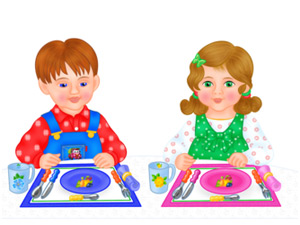 